029283 Усилитель DALI-101-DIM-BR-SUF (DALI bus, 230V)Тестировал: Денис АлексеевДата: 07.10.2019* Например, есть устройства с 4-мя выходами, управляемыми синхронно. Тогда в п.6 пишем 4 выхода, в п.7 - 1 канал. В некоторых устройствах адресация входов и выходов может настраиваться, тогда это нужно отразить.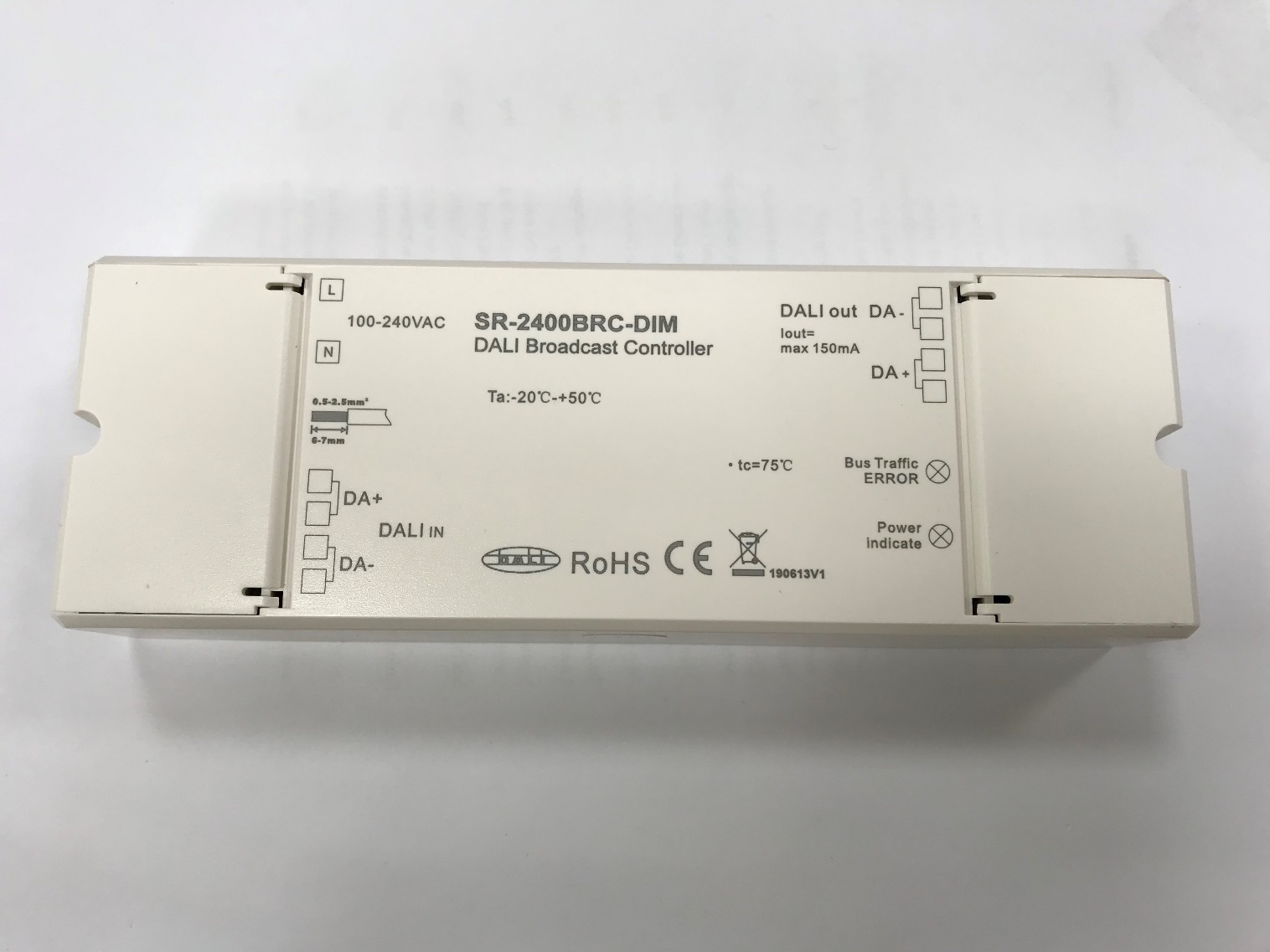 Монтаж печатных плат выполнен достаточно аккуратно: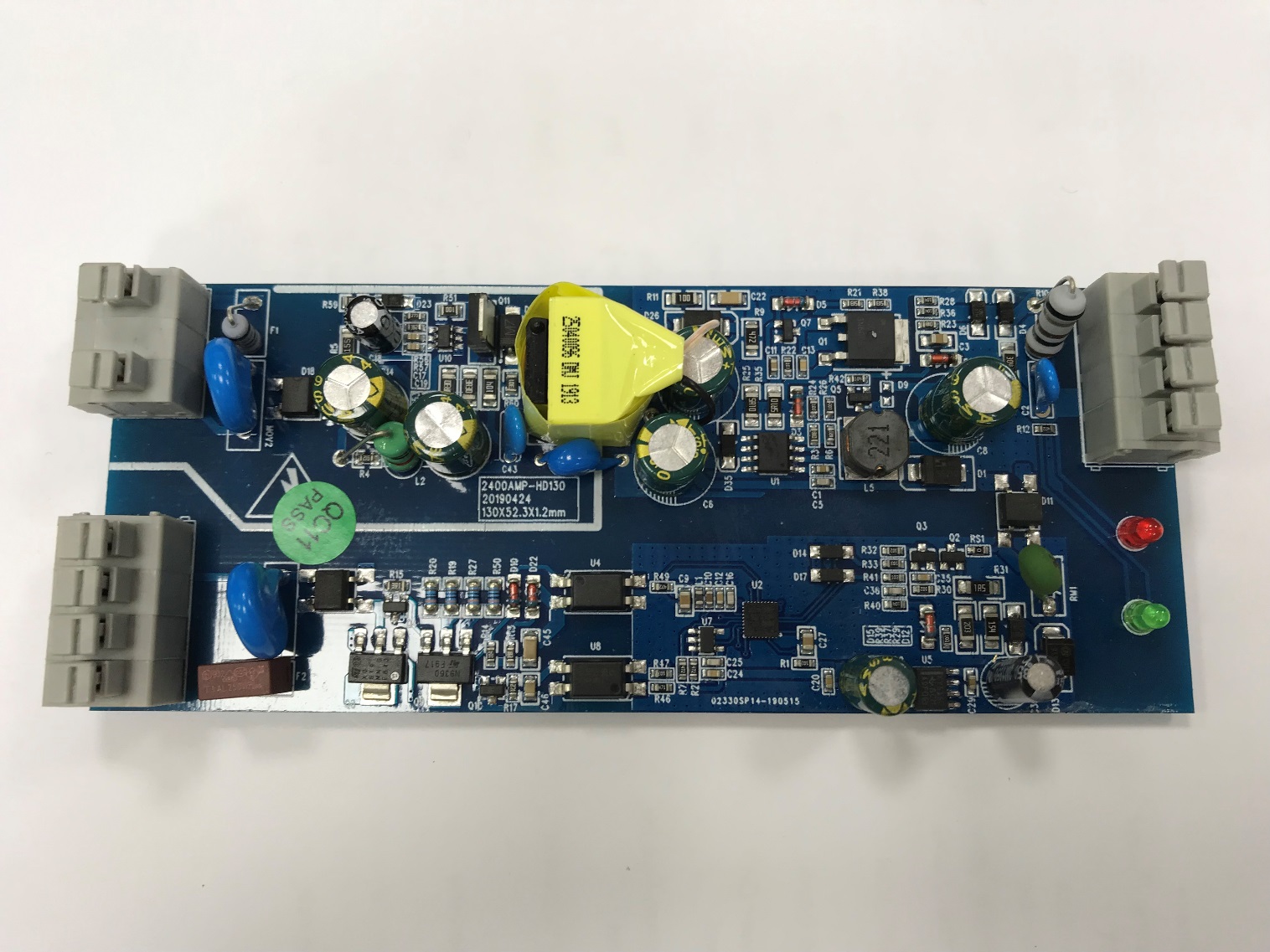 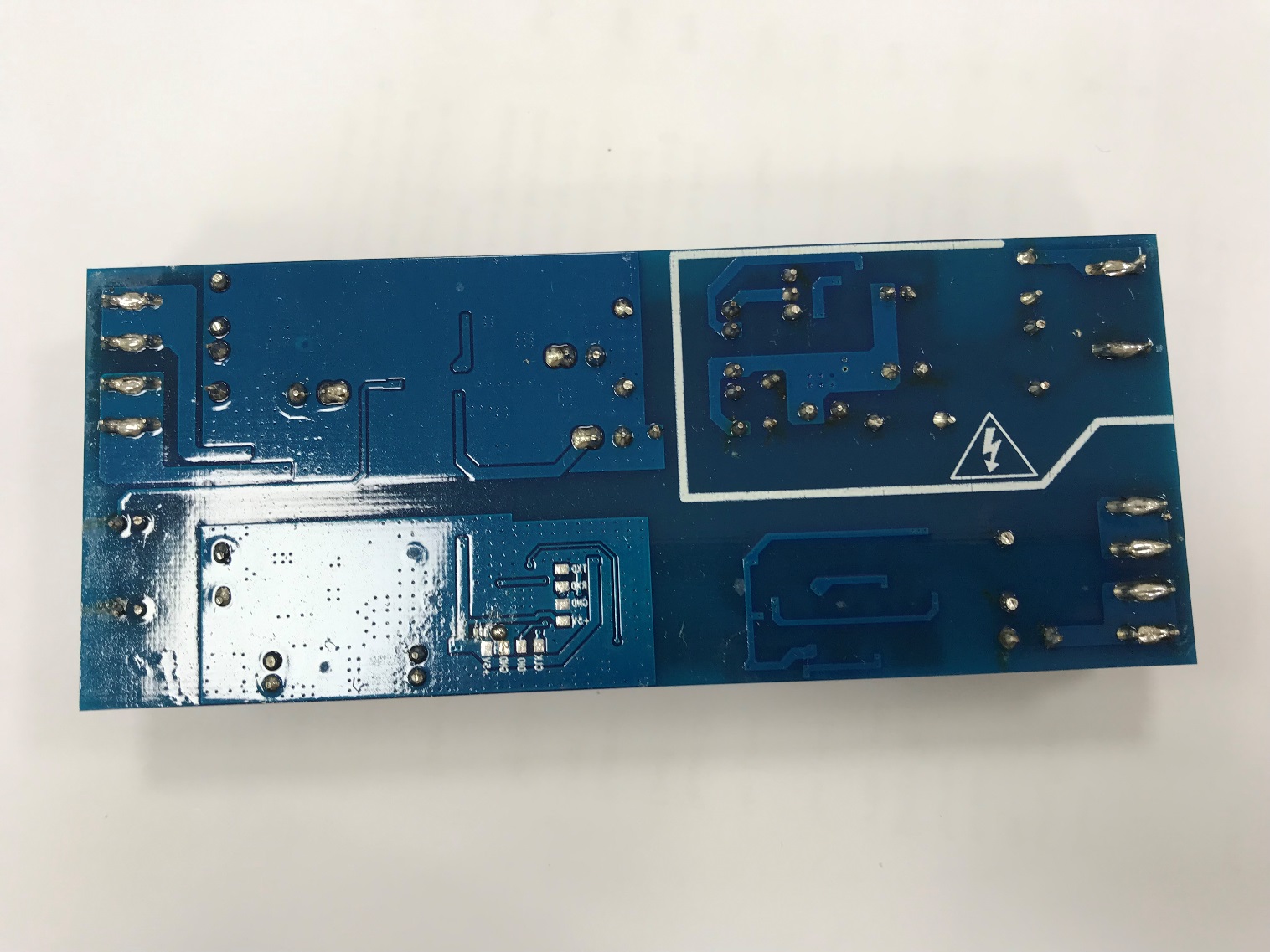 -1. Управляет устройствами DALI широковещательными командами.2. Занимает 1 адрес на шинеТестировался совместно с:Мастер контроллер Tridonic DALI-USB, не адресуетсяМастер контроллер DALI-100 арт. 017210, работает корректноМастер контроллер DALI-200 (из образцов), работает корректноМастер контроллер DALI-logic арт. 025512, работает корректно- -Общая информация1.Артикул0292832.Модель (наша маркировка)DALI-101-DIM-BR-SUF3.Тип оборудования / функцииУсилитель4.Производитель5.Маркировка производителяSR-2400BRC-DIM6.Количество выходов*17.Количество выходных каналов*-8.Количество зон управления19.Вход управления (наличие/количество/тип) DALI10.КомплектацияУсилительИнструкция на английском 11.Отличительные особенностиОсновные характеристикиПараметрЗаявленоИзмереноКомментарий/оценкаВходное напряжение100-240 В AC-Ток, потребляемый от сети20 мА-То, потребляемый по шине2 мА1,5 мАКоэф. мощности--Наличие PFC--Выходное напряжение--Макс. выходная мощность--Макс. выходной ток150 мА-Питание шины DALIЧастота ШИМ (если есть)--Дистанция RF управления (от панели до контроллера)--Количество уровней диммирования--Диапазон диммирования--Допустимая температура окр. среды-20 … +50-Не заявленоСтепень пыле-влагозащитыIP20-Габаритные размеры --Габаритные размеры полные170х59х29 мм-Другие замеченные особенности--Внешний вид, габаритные размерыКачество монтажаЭлементная базаЗамеченные особенности поведения и недостаткиЗаключениеПлюсы– трансляция широковещательных команд– в программной части нареканий нетМинусы–  Вопросы к производителюРекомендации производителю